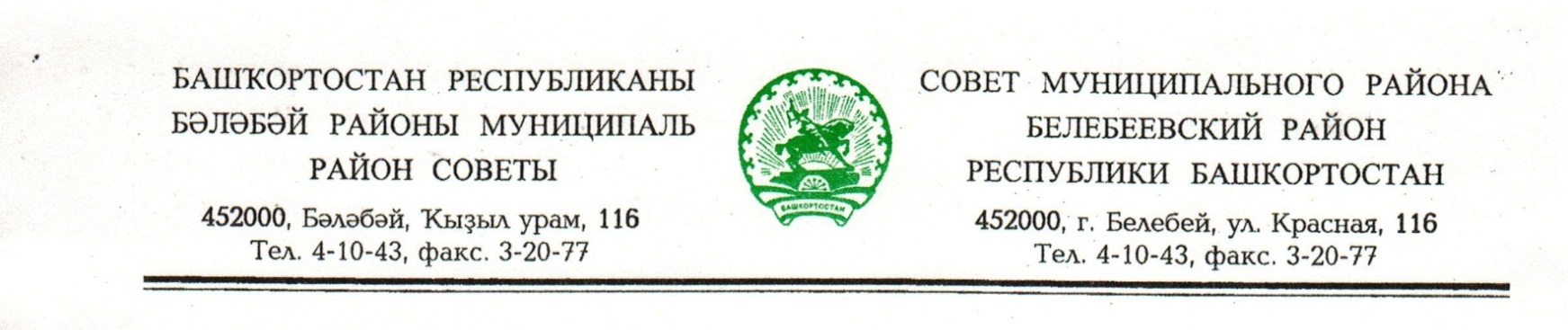 KАРАР                                                                       РЕШЕНИЕ«28» май 2019 й.                     № 504                        «28» мая 2019 г.Об утверждении Положения о Молодежном совете при Совете муниципального района Белебеевский район Республики Башкортостан В соответствии с Федеральным законом от 28 июня 1995 года N 98-ФЗ «О государственной поддержке молодежных и детских общественных объединений», Законом Республики Башкортостан от 12 ноября 1991 года    № ВС-9/74 «О молодежной политике в Республике Башкортостан», в целях повышения социальной активности молодежи, создания в муниципальном районе Белебеевский район Республики Башкортостан условий для участия представителей молодежи в решении вопросов местного значения, в том числе вопросов молодежной политики, на законодательном уровне, Совет муниципального района Белебеевский район Республики Башкортостан РЕШИЛ:1. Утвердить Положение о Молодежном совете при Совете муниципального района Белебеевский район Республики Башкортостан согласно приложению к настоящему решению.2. Признать утратившим силу решение Совета муниципального района Белебеевский район Республики Башкортостан от 18 февраля 2009 года        № 116 «Об утверждении Положения о молодежном совете при Совете муниципального района Белебеевский район Республики Башкортостан».3. Разместить настоящее решение на официальном сайте муниципального района Белебеевский район Республики Башкортостан.4. Контроль за исполнением настоящего решения возложить на постоянную комиссию Совета муниципального района Белебеевский район Республики Башкортостан по социально-гуманитарным вопросам, охране правопорядка (Хабибрахманов Д.Ф.).Председатель Совета                                                                            В.Н. ПетровПОЛОЖЕНИЕО МОЛОДЕЖНОМ СОВЕТЕ ПРИ СОВЕТЕМУНИЦИПАЛЬНОГО РАЙОНА БЕЛЕБЕЕВСКИЙ РАЙОН РЕСПУБЛИКИ БАШКОРТОСТАН1. ОБЩИЕ ПОЛОЖЕНИЯ1.1. Молодежный совет при Совете муниципального района Белебеевский район Республики Башкортостан (далее - Молодежный совет) создается для представления интересов молодежи в органах местного самоуправления муниципального района Белебеевский район Республики Башкортостан (далее – муниципальный район), изучения проблем молодежи в муниципальном районе, содействия в разработке нормативных и правовых актов в области защиты прав и интересов молодежи, подготовки рекомендаций по решению проблем молодежи в муниципальном районе.1.2. Молодежный совет является консультативным и совещательным органом, осуществляет свою деятельность в соответствии с Конституцией Российской Федерации, Конституцией Республики Башкортостан, федеральным законодательством, законодательством Республики Башкортостан, нормативными правовыми актами муниципального района и настоящим Положением.1.3. Деятельность Молодежного совета курируют постоянная комиссия Совета муниципального района Белебеевский район Республики Башкортостан по социально-гуманитарным вопросам, охране правопорядка (далее – постоянная комиссия), отдел культуры и молодежи МКУ Управления социального развития муниципального района Белебеевский район Республики Башкортостан (далее – отдел культуры и молодежи) (по согласованию).1.4. Молодежный совет формируется на срок полномочий Совета муниципального района Белебеевский район Республики Башкортостан.2. ОСНОВНЫЕ ЦЕЛИ И ЗАДАЧИ МОЛОДЕЖНОЙ СОВЕТА 2.1. Основной целью деятельности Молодежного совета является представление интересов молодежи в органах местного самоуправления муниципального района с целью реализации эффективной молодежной политики через участие молодежи в процессе местного самоуправления, в разработке проектов нормативных и правовых актов и социально-экономических проектов.2.2. Основные задачи Молодежного совета:- приобщение молодежи к нормотворческой деятельности, формирование правовой и политической культуры молодежи, развитие деловых, профессиональных, гражданских и патриотических качеств;- проведение мониторинга и изучение проблем молодежи с целью разработки мероприятий, направленных на их решение;- вовлечение молодежи в социальную практику с целью подготовки кадрового резерва для государственных и муниципальных структур;- создание условий для участия молодежи в социально-экономической, общественно-политической и культурной жизни общества.3. ПОЛНОМОЧИЯ МОЛОДЕЖНОГО СОВЕТА Молодежный совет имеет право:3.1. Разрабатывать и представлять на рассмотрение Совета муниципального района Белебеевский район Республики Башкортостан (далее - Совет) через соответствующие комиссии Совета проекты нормативных правовых актов или их отдельных положений, вносить рекомендации и предложения в установленном порядке по вопросам, находящимся в компетенции органов местного самоуправления муниципального района.3.2. Обсуждать проекты нормативных и правовых актов, затрагивающих интересы молодежи.3.3. Реализовывать социально значимые проекты в области молодежной политики и проводить общественно-значимые мероприятия в соответствии с законодательством и нормативными актами муниципального района.3.4. Присутствовать по приглашению председателя Совета (далее - Председатель) на заседаниях Совета и на заседаниях постоянных комиссий Совета (далее – постоянная комиссия), взаимодействовать с постоянными комиссиями Совета и структурными подразделениями Администрации муниципального района Белебеевский район Республики Башкортостан (далее - Администрация).3.5. Анализировать формирование и реализацию молодежной политики в муниципальном районе.3.6. Проводить конференции, «круглые столы», дебаты и иные мероприятия с привлечением молодежной общественности.3.7. Проводить теоретические и прикладные исследования, содействующие социальной активности, самоопределению и полноценной самореализации молодежи.3.8. Рассматривать и утверждать планы работы Молодежного совета.3.9. Заключать безвозмездные договоры и соглашения о сотрудничестве в целях реализации основных задач Молодежного совета.3.10. Осуществлять мониторинг законодательных и правовых актов по вопросам, затрагивающим интересы молодежи.3.11. Организовывать социологические опросы и осуществлять мониторинг мнения молодежи о деятельности органов местного самоуправления муниципального района по реализации молодежной политики с целью повышения ее эффективности.3.12. Осуществлять постоянное взаимодействие с молодежными общественными объединениями в целях продвижения и совместной реализации общественно значимых инициатив и проектов.3.13. Распространять информацию о своей деятельности на официальном сайте Совета в информационно-коммуникационной сети Интернет.4. ПОРЯДОК ФОРМИРОВАНИЯ МОЛОДЕЖНОГО СОВЕТА4.1. Членами Молодежного совета могут быть граждане Российской Федерации, проживающие на территории муниципального района.4.2. Молодежный совет формируется в количестве 15 человек.В его состав входят:- 3 человека по представлению Президиума Совета, отвечающие требованиям, установленным пунктом 4.5.1;- 3 человека по представлению главы Администрации, отвечающие требованиям, установленным пунктом 4.5.1;- 9 человек по результатам конкурсного отбора в соответствии с настоящим Положением.Кандидатуры, представляемые Президиумом Совета и главой Администрации, утверждаются решением Совета при утверждении общего состава Молодежного совета.4.3. Для проведения конкурса по формированию Молодежного совета (далее - конкурс) создается конкурсная комиссия (далее - комиссия) в составе 7 человек.В состав комиссии входят:- депутаты постоянной комиссии Совета муниципального района Белебеевский район Республики Башкортостан по социально-гуманитарным вопросам;- представители Аппарата Совета;- представители Администрации;- представители общественных и иных организаций, средств массовой информации, эксперты.Персональный состав комиссии утверждается решением Совета.4.3.1. Заседание комиссии считается правомочным, если на нем присутствуют не менее 2/3 ее членов.4.3.2. Решение комиссии по результатам проведения конкурса принимается большинством голосов членов, присутствующих на заседании.4.4. Конкурс проводится в два этапа.4.5. На первом этапе конкурса Совет публикует в средствах массовой информации и на официальном сайте муниципального района объявление о конкурсе, в котором указываются:а) время и место приема документов кандидатов в члены Молодежного совета (далее - кандидат);б) перечень и форма представляемых документов;в) срок, в течение которого принимаются документы (не менее 10 календарных дней со дня опубликования).4.5.1. На конкурс допускаются лица от 16 лет и до 30 лет включительно, на момент окончания срока приёма документов кандидатов.4.6. В указанные сроки кандидаты представляют в комиссию в форме, указанной в объявлении:а) заполненную анкету установленного образца с цветной фотографией  4x5 см согласно приложению № 1 к настоящему Положению;б) описание проекта кандидата для участия в конкурсном отборе в состав Молодежного совета согласно приложению № 2 к настоящему Положению.Кандидат вправе также представить дополнительные материалы, подтверждающие активную общественную деятельность (копии грамот, благодарственных писем, сертификатов, дипломов, рекомендательные письма и иные материалы).Комиссия рассматривает документы и материалы, представленные каждым кандидатом, оценивая проекты по следующим критериям:а) актуальность;б) реалистичность достижения заявленного результата;в) оригинальность и инновационность;г) обоснованность (направленность на решение конкретных актуальных проблем города/района/микрорайона).Срок рассмотрения комиссией представленных документов и материалов не может превышать 15 календарных дней со дня окончания приема документов и материалов от кандидатов.По итогам первого этапа конкурса комиссия проводит заседание, на котором принимает решение о допуске кандидатов ко второму этапу конкурса.Результаты первого этапа комиссия размещает на официальном сайте Совета в информационно-коммуникационной сети Интернет.Ко второму этапу конкурса допускается не более 30 кандидатов.4.7. На втором этапе конкурса комиссия проводит с кандидатами собеседование, на котором кандидаты защищают представленные ими проекты.Второй этап конкурса проводится в срок, не превышающий 15 дней с момента проведения заседания комиссии, на котором принято решение о допуске ко второму этапу конкурса.4.8. В течение 5 календарных дней после проведения второго этапа комиссия подводит итоги конкурса. Информация о результатах конкурса размещается на официальном сайте муниципального района в информационно-коммуникационной сети «Интернет» не позднее 10 рабочих дней с момента подведения итогов конкурса.4.9. По результатам второго этапа конкурса комиссия определяет список для формирования Молодежного совета, в который включаются                    15 кандидатов, получивших наиболее высокий результат по итогам конкурса, а также 5 кандидатов для включения в резервный список Молодежного совета.4.10. По представлению комиссией списка для формирования Молодежного совета Совет утверждает персональный список членов Молодежного совета в количестве 3 человек по представлению Президиума Совета, 3 человек - по представлению главы Администрации и 9 человек - по результатам конкурса, а также резервный список Молодежного совета в количестве 5 человек.Молодежный совет считается правомочной, если в его состав вошло большинство от установленного настоящим Положением числа членов Молодежного совета.4.11. Полномочия члена Молодёжного совета могут быть прекращены досрочно в случаях:а) утраты гражданства Российской Федерации;б) выезда на постоянное место жительства за пределы муниципального района;в) вступления в законную силу обвинительного приговора суда;г) смерти;д) подачи личного заявления о сложении полномочий;е) признания недееспособным либо ограничено дееспособным в установленном порядке;ж) неявки два раза подряд на общее собрание Молодёжного совета без уважительной причины;з) осуществление действий, порочащих Молодёжный совет или наносящих существенный вред её деятельности;и) неявки два раза подряд по приглашению председателя Совета на заседание Совета, постоянных комиссий Совета без уважительной причины;к) направления депутатом Совета представления о прекращении полномочий члена Молодёжного совета в случае его неудовлетворительной работы в избирательном округе, за которым тот закреплён в соответствии с пунктом 7.1 настоящего Положения;Решение об исключении члена Молодёжного совета принимается Советом на основании:- представления Молодёжного совета, принятого большинством голосов от общего числа членов Молодёжного совета – по основаниям, указанным в подпунктах «а»-«з» настоящего пункта;- постановления Президиума Совета – по основаниям, указанным в подпунктах «и» и «к» настоящего пункта.4.12. Замещение досрочно прекративших полномочия членов Молодежного совета производится Советом по представлению общего собрания Молодежного совета из числа лиц, включенных в резервный список.4.13. В случае если в период работы Молодёжного совета количество лиц, включённых в резервный список станет менее 3, Советом объявляется конкурс, который проводится в соответствии с порядком, установленным пунктами 4.5-4.9. По его результатам определяется список кандидатов, которые дополнительно включаются в резервный список, доводя число включённых в него лиц, до установленного пунктом 4.10.5. ОРГАНЫ МОЛОДЕЖНОГО СОВЕТА5.1. В состав Молодёжного совета входят:- председатель Молодёжного совета;- заместитель председателя Молодёжного совета;- секретарь Молодёжного совета;- председатели комиссий Молодёжного совета;- члены Молодёжного совета.5.2. Структуру органов управления Молодёжного совета составляют:- общее собрание Молодёжного совета;- Президиум Молодёжного совета;- председатель Молодёжного совета;- комиссии Молодёжного совета.Молодёжным советом могут быть созданы рабочие и экспертные группы.5.3. Высшим руководящим органом Молодёжного совета является общее собрание членов Молодёжного совета.Общее собрание Молодёжного совета проводится по мере необходимости, но не реже шести раз в год. В случае необходимости, а также по предложению председателя Совета, главы Администрации и Президиума Молодёжного совета проводятся внеочередные общие собрания Молодёжного совета.5.4. К компетенции общего собрания Молодёжного совета относятся:- избрание председателя Молодёжного совета, его заместителя, секретаря Молодёжного совета, составов комиссий Молодёжного совета;- утверждение ежегодных планов работы Молодёжного совета;- утверждение предложений и рекомендаций комиссий и членов Молодёжного совета, одобренных Президиумом Молодёжного совета, к органам власти городского округа, затрагивающих права и законные интересы молодежи муниципального района;- рассмотрение отчета Молодёжного совета о работе за год перед Советом;- в случае необходимости рассмотрение вопроса о представлении к исключению из состава Молодёжного совета ее члена для дальнейшего утверждения Советом, рассмотрение вопроса о досрочном прекращении полномочий председателя комиссии, заместителя председателя и председателя Молодёжного совета;- обсуждение проектов изменений и дополнений настоящего Положения в соответствии с пунктом 10.1 настоящего Положения;- разработка и принятие рекомендаций, направление их на рассмотрение в органы местного самоуправления муниципального района;- иные вопросы в соответствии с настоящим Положением.Общее собрание Молодёжного совета может принимать к своему рассмотрению любые вопросы, находящиеся в компетенции Молодёжного совета, в том числе отнесенные настоящим Положением к иным органам Молодёжного совета.В работе общего собрания Молодёжного совета с правом совещательного голоса могут принимать участие депутаты Совета, представители отдела культуры и молодежи, приглашенные лица.На заседание общего собрания Молодёжного совета приглашаются депутаты Совета и представители Администрации, ответственные за реализацию молодежной политики.Общее собрание Молодёжного совета правомочно, если на нем присутствует не менее половины от общего числа членов сформированной Молодёжного совета.Решения принимаются открытым голосованием простым большинством голосов общего собрания членов Молодёжного совета, присутствующих на собрании.О созыве общего собрания Молодёжного совета его члены, депутаты Совета, Администрация и иные приглашенные извещаются не позднее, чем за 10 календарных дней до даты его проведения.Первое общее собрание Молодёжного совета проводится в течение одного месяца со дня ее формирования в правомочном составе в соответствии с настоящим Положением. Дата проведения первого общего собрания Молодёжного совета определяется Советом одновременно с утверждением состава Молодёжного совета.Первое общее собрание Молодёжного совета открывает и ведет председатель Совета или глава Администрации.На первом общем собрании Молодёжного совета избираются председатель Молодёжного совета, его заместитель, секретарь Молодёжного совета, составы комиссий, председатели комиссий Молодёжного совета.5.5. Президиум Молодёжного совета является коллегиальным органом, организующим деятельность Молодёжного совета в промежутке между общими собраниями Молодёжного совета. Президиум Молодёжного совета формируется на срок полномочий Молодёжного совета.В состав Президиума Молодёжного совета входят председатель Молодёжного совета, заместитель председателя Молодёжного совета, секретарь Молодёжного совета, председатели комиссий Молодёжного совета.Президиум Молодёжного совета возглавляет председатель Молодёжного совета.К компетенции Президиума Молодёжного совета относятся:- созыв очередных и внеочередных общих собраний Молодёжного совета;- формирование повестки дня общего собрания Молодёжного совета;- организация и координация работы Молодёжного совета, комиссий, экспертных и рабочих групп Молодёжного совета;- разработка планов работы Молодёжного совета, согласование их с планами работы Совета и отдела культуры и молодежи;- иные вопросы, не отнесенные к исключительной компетенции общего собрания Молодёжного совета.Решения и рекомендации Президиума Молодёжного совета считаются принятыми, если за них проголосовало более половины от общего числа членов Президиума Молодёжного совета.Заседание Президиума Молодёжного совета считается правомочным, если на нем присутствуют не менее половины от числа его членов.5.6. По вопросам, рассмотренным на общем собрании Молодёжного совета и заседании Президиума Молодёжного совета, принимаются решения.5.7. Председатель Молодёжного совета избирается открытым голосованием на общем собрании Молодёжного совета. Избранным считается член Молодёжного совета, получивший более половины голосов членов Молодёжного совета, присутствующих на общем собрании. Кандидат на должность председателя Молодёжного совета выдвигается председателем Совета.Председатель Молодёжного совета:- председательствует на общем собрании Молодёжного совета и заседаниях Президиума Молодёжного совета;- подписывает решения общего собрания Молодёжного совета и Президиума Молодёжного совета;- информирует Совет и отдел культуры и молодежи о рассмотренных на общем собрании и заседании Президиума Молодёжного совета вопросах и принятых решениях;- организует подготовку материалов и проектов документов к общему собранию Молодёжного совета и заседанию Президиума Молодёжного совета;- принимает решения о направлении на рассмотрение в соответствующие комиссии Молодёжного совета материалов, поступивших в Молодёжный совет;- информирует членов Молодёжного совета о решениях органов местного самоуправления муниципального района, касающихся деятельности Молодёжного совета, а также о работе Президиума Молодёжного совета и других органов Молодёжного совета;- представляет Молодёжного совета во взаимоотношениях с органами местного самоуправления, Молодежной общественной палатой при Государственном Собрании - Курултае Республики Башкортостан, организациями и общественными объединениями;- представляет отчет о работе Молодёжного совета за год общему собранию Молодёжного совета;- направляет отчет о работе Молодёжного совета за год в Совет и Отдел культуры и молодежи;- осуществляет иные полномочия.5.8. Заместитель председателя Молодёжного совета избирается открытым голосованием на общем собрании Молодёжного совета по представлению председателя Молодёжного совета. Избранным заместителем председателя Молодёжного совета считается член Молодёжного совета, получивший наибольшее число голосов членов Молодёжного совета, присутствующих на общем собрании.Заместитель председателя Молодёжного совета осуществляет по поручению председателя Молодёжного совета отдельные его полномочия и по его распоряжению замещает председателя Молодёжного совета в случае отсутствия или невозможности осуществления им своих полномочий.Заместитель председателя Молодёжного совета может возглавлять комиссию Молодёжного совета.5.8.1. Секретарь Молодёжного совета избирается открытым голосованием на общем собрании Молодёжного совета по представлению председателя Молодёжного совета. Избранным секретарём Молодёжного совета считается член Молодёжного совета, получивший наибольшее число голосов членов Молодёжного совета, присутствующих на общем собрании.Секретарь Молодёжного совета:- обеспечивает организационно-техническую работу, готовит материалы для проведения заседаний Молодёжного совета, обеспечивает информирование членов Молодёжного совета о дате, времени и месте проведения заседаний;- ведёт протоколы заседаний и всю документацию Молодёжного совета;- решает иные вопросы согласно настоящему Положению и по поручению председателя Молодёжного совета.5.9. В составе Молодёжного совета создаются общим собранием              4 комиссии Молодёжного совета:- комиссия по вопросам образования, науки, культуры, спорта, молодежной политики и информационной политики;- комиссия по аграрным вопросам, экологии и природопользованию;- комиссия по промышленности, инновационному развитию и предпринимательству;- комиссия по правовым вопросам и профилактике правонарушений.Все члены Молодёжного совета входят в состав комиссий Молодёжного совета. При этом член Молодёжного совета вправе входить в состав одной комиссии Молодёжного совета, но имеет право принимать участие в работе всех комиссий.Составы комиссий утверждаются решением общего собрания Молодёжного совета по представлению председателя Молодёжного совета.Работой комиссии руководит ее председатель, избираемый открытым голосованием на заседании соответствующей комиссии Молодёжного совета по представлению председателя Молодёжного совета. Избранным председателем комиссии Молодёжного совета считается член комиссии Молодёжного совета, получивший наибольшее число голосов членов комиссии Молодёжного совета, присутствующих на заседании комиссии.Функции комиссий Молодёжного совета:- организация работы по направлениям своей деятельности, взаимодействуя с соответствующими комиссиями Совета;- осуществление подготовки совместно с экспертными и рабочими группами Молодёжного совета проектов рекомендаций для рассмотрения на заседаниях Президиума Молодёжного совета.5.10. Общее собрание Молодёжного совета или Президиум Молодёжного совета по предложению комиссий Молодёжного совета для осуществления отдельных направлений деятельности Молодёжного совета в соответствии с ее целями и задачами может образовывать временные экспертные и рабочие группы Молодёжного совета. В работе временных экспертных и рабочих групп Молодёжного совета могут участвовать представители молодежных общественных объединений, ученые и специалисты. Временные экспертные и рабочие группы совместно с комиссиями Молодёжного совета осуществляют подготовку проектов рекомендаций по конкретным вопросам для рассмотрения их на общих собраниях Молодёжного совета и заседаниях Президиума Молодёжного совета.6. ОСНОВНЫЕ ПРАВА И ОБЯЗАННОСТИ ЧЛЕНОВ МОЛОДЕЖНОГО СОВЕТА6.1. Член Молодёжного совета имеет право:- участвовать в подготовке решений по всем вопросам, касающимся деятельности Молодёжного совета;- избирать и быть избранным на руководящие должности Молодёжного совета;- участвовать в разработке и реализации программ и проектов Молодёжного совета;- вносить на рассмотрение общего собрания Молодёжного совета предложения, касающиеся деятельности Молодёжного совета, участвовать в их обсуждении и реализации;- получать необходимую информацию о деятельности Молодёжного совета;- осуществлять иные полномочия в соответствии с настоящим Положением.6.2. Член Молодёжного совета обязан:- соблюдать требования настоящего Положения;- содействовать решению стоящих перед Молодёжным советом задач;- участвовать в общих собраниях Молодёжного совета, заседаниях комиссий Молодёжного совета, в случае приглашения - в заседаниях Совета и постоянных комиссий Совета;- принимать участие в организации и проведении мероприятий Молодёжного совета;- способствовать своей деятельностью повышению эффективности работы Молодёжного совета;- исполнять решения общего собрания Молодёжного совета, Президиума Молодёжного совета, председателя Молодёжного совета и председателей комиссий Молодёжного совета, принятые в рамках их компетенции, в соответствии с порядком, установленным настоящим Положением;- исполнять иные обязанности в соответствии с настоящим Положением;- принимать участие в деятельности рабочих групп Совета в случае включения в их состав.6.3. Уважительными причинами отсутствия члена Молодёжного совета на заседании, в частности, являются:1) болезнь;2) командировка;3) учебная сессия;4) военные сборы;5) отпуск по основному месту работы.7. ВЗАИМОДЕЙСТВИЕ МОЛОДЕЖНОГО СОВЕТАС ДЕПУТАТАМИ СОВЕТА7.1. В целях эффективного сотрудничества членов Молодёжного совета с депутатами Совета, каждый член Молодёжного совета закрепляется за территорией одномандатного избирательного округа муниципального района Белебеевский район Республики Башкортостан. Порядок распределения членов Молодёжного совета по избирательным округам муниципального района Белебеевкий район Республики Башкортостан определяется на общем собрании Молодёжного совета.8. ВЗАИМОДЕЙСТВИЕ МОЛОДЕЖНОГО СОВЕТАС МОЛОДЕЖНОЙ ОБЩЕСТВЕННОЙ ПАЛАТОЙ ПРИ ГОСУДАРСТВЕННОМСОБРАНИИ - КУРУЛТАЕ РЕСПУБЛИКИ БАШКОРТОСТАН И ИНЫМИОБЩЕСТВЕННЫМИ ОРГАНИЗАЦИЯМИ8.1. В целях проведения единой молодежной политики в Республике Башкортостан Молодёжного совета осуществляет свою деятельность в тесном взаимодействии с Молодежной общественной палатой при Государственном Собрании - Курултае Республики Башкортостан, иными общественными организациями.8.2. Молодёжный совет:- вправе приглашать на общие собрания Молодёжного совета представителей Молодежной общественной палаты при Государственном Собрании - Курултае Республики Башкортостан;- направляет в Молодежную общественную палату при Государственном Собрании - Курултае Республики Башкортостан свои предложения и проекты по совершенствованию действующего республиканского законодательства в области молодежной политики.8.3. Молодёжного совета может организовывать и проводить совместные мероприятия с Молодежной общественной палатой при Государственном Собрании - Курултае Республики Башкортостан, а также иными общественными организациями.9. ОРГАНИЗАЦИОННОЕ И МАТЕРИАЛЬНО-ТЕХНИЧЕСКОЕ ОБЕСПЕЧЕНИЕ ДЕЯТЕЛЬНОСТИ МОЛОДЕЖНОГО СОВЕТА9.1. Организационно-методическое и материально-техническое обеспечение деятельности Молодёжного совета осуществляет Аппарат Совета.10. ПОРЯДОК ВНЕСЕНИЯ ИЗМЕНЕНИЙ В ПОЛОЖЕНИЕО МОЛОДЕЖНОМ СОВЕТЕ10.1. Изменения и дополнения в настоящее Положение вносятся решением Совета.Анкетакандидата в члены Молодежного совета при Советемуниципального района Белебеевский район Республики БашкортостанФамилия _________________________________                 		Имя ____________________________________			       Отчество_________________________________                                Даю свое согласие на обработку с учетом требований Федерального закона от 27 июля 2006 года N 152-ФЗ "О персональных данных" моих персональных данных, включенных мною в анкету, конкурсной комиссии по формированию Молодежной общественной палаты при Совете городского округа город Уфа Республики Башкортостан.Подпись _______________Дата заполнения _______________Описаниепроекта кандидата для участия в конкурсном отборе в составМолодежного совета при Совете муниципального районаБелебеевский район Республики БашкортостанПриложение к решению Советапри Совете муниципального района Белебеевский район Республики Башкортостанот «28» мая 2019 г. № 504Приложение № 1 к Положению о Молодежном совете при Совете муниципального района Белебеевский район Республики Башкортостанот «28» мая 2019 г. № 504Фото3*4I. Информация о заявителеI. Информация о заявителе1. Число, месяц, год рождения2. Место рождения3. Наименование документа, удостоверяющего личность(серия, номер, дата выдачи, наименование и код органа, выдавшего документ)4. Образование, уровень образования (какое учебное заведение окончили, когда, номер диплома)Направление подготовки или специальностьКвалификацияДополнительное образование5. Место учебы/работы (должность, служебный телефон)6. Семейное положение7. Адрес места жительства (по месту регистрации)8. Адрес фактического проживания9. Контактный телефон10. Адрес электронной почтыII. Профессиональный опыт и личные достиженияII. Профессиональный опыт и личные достижения11. Профессиональная деятельность (в порядке убывания), период (месяц, год), наименование организации, город, должность, основные обязанности, достижения12. Семинары, тренинги, стажировки, организатор, тема13. Участие в конкурсах, конференциях, олимпиадах14. Спортивные, творческие, научные и другие достижения (с приложением подтверждающих документов: копии аттестатов, дипломов, сертификатов и т.п.)III. Участие в общественной деятельностиIII. Участие в общественной деятельности15. Опыт участия в деятельности общественных организаций (объединения, движения, фонды, профсоюзы, политические партии, школьное/студенческое/рабочее самоуправление, иные), период участия (месяц, год); наименование организации; город; Ваш статус участника, род деятельности, достигнутые результаты16. Опыт организации и проведения общественных мероприятий, разработки и реализации социальных проектов17. Опыт участия в избирательных кампаниях (принимаете участие в голосовании, участие в работе предвыборных штабов, в агитации, в работе избирательных комиссий)18. Каковы цели Вашего выдвижения в Молодежный совет?19. Какие приоритетные направления в молодежной политике, на Ваш взгляд, следует развивать? Почему?20. Как Вы понимаете цели, задачи и содержание деятельности Молодежного парламента? (не более 200 слов)21. Дополнительная информация, которую желаете о себе сообщитьПриложение № 2 к Положению о Молодежном совете при Совете муниципального района Белебеевский район Республики Башкортостанот «28» мая 2019 г. № 504Наименование проекта,Автор проекта (фамилия, имя, отчество)Актуальность и социальная значимость проектаЦель проектаЗадачи проектаЦелевая аудиторияГеография проекта (город/район/микрорайон)Краткое описание содержания проектаМеханизм реализации проекта, сроки и этапы реализацииБюджет проекта и ресурсное обеспечениеКритерии эффективности и ожидаемые результаты